Restauratie of NIEUWBOUWDe te geringe vakkennis maakt dat wij als orgelcommissie zelfstandig niet tot verantwoord adviseren in staat zijn.wie weinig weet en toch zijn taak zo goed mogelijk naar behoren wenst te vervullen, zal zich door deskundigen laten voorlichten en aan de hand van die adviezen te werk gaan.Door verschillende orgels van een bepaalde orgelbouwer bezocht te hebben, maakt dat de commissie het werk van die bouwer gaat kennen en dat hier eerlijk en zakelijk over geoordeeld kan worden. Hierin zal ook de gemeente als opdrachtgeefster, omdat zij over één en ander zelf onvoldoende oordelen kan, op ons als orgelcommissie moeten kunnen vertrouwen.Gegeven de vrij ruime keus tussen orgelbouwers, die behoorlijk werk kunnen leveren, is het niet te rechtvaardigen wanneer de orgelcommissie zich zou willen binden aan één of twee orgelbouwers en alle overigen uitsluiten.Bij het beoordelen van offertes zal de commissie door vergelijking van verschillende opgaven moeten kunnen oordelen over de gerechtvaardigheid van de prijzen en zal zij moeten waken tegen overdrijving naar boven of naar beneden.Naar beste weten en kunnen heeft de commissie getracht dehaar opgedragen taak zo goed mogelijk te vervullen.I n h o u d s o p g a v eb l a d n r .I. INLEIDINGa. Voorgeschiedenis 									1b. Gesprek met M.de Ruyter								1
II. BEZOEKENa. Bezoeken aan zaken op orgelbouwgebied.1. Fels & v.Leeuwen N.V., Alkmaar 				22. Fa. Fonteyn & Gaal, Amsterdam 					23. Kettner & Duwaer, Amsterdam 					24-, fa. Ernst Leeflang, Apeldoorn 				2-35. fa. L.Verschueren C.V., Heythuizen 						3b. Bezoeken aan kerkorgels1 . Eén-klaviersorgels 							3-4-2. Twee-klaviersorgels 							5-7
III. VERSLAGa. Ontvangst van deskundigen 						8b. Ontvangst van orgelbouwers 						9-11
IV. BESCHOUWINGa. Het wezen van het orgel 							12b. De grootte van het orgel 							12-13c. Het vraagstuk der prijzen 						13d. Slotbeschouwingen 								13-14-V. ADVIES												14- -15bijlage 1: Schematisch overzicht gesprek orgelbouwersbijlage 2: Concept van het op te maken Contract.oOoINLEIDINGIn het voorjaar van 1968 werd op aandrang van de organisten gevraagd een vergadering van de Orgelcommissie bijeen te roepen om het kerkorgel vóór de Paasdagen gestemd te krijgen en om uit te zoeken of door een reparatie van zo’n f 2.000.-- à f 3.000.-- het orgel ze kon worden hersteld dat hij het nog zo'n 8 a 10 jaar zou kunnen volhouden.Vrijblijvend werd orgelbouwer, de heer M. de Ruyter uit Groningengevraagd het orgel eens aan een onderzoek te onderwerpen.Deze kwam, deed zijn onderzoek en begon met te zeggen dat hijdirekt na de oorlog de heer Renkema had geholpen dit orgel terestauren (kosten zo'n f5.000.-- a f 6.000.--). Ook toen aldoor gebrek aan contanten was door hem de sleeplade maar vooreen gedeelte gerestaureerd. Een nieuwe restauratie van ± f 2.000-- à f 3.000.-- zou volgens hem weggegooid geld zijn.Wanneer er voldoende geld aanwezig was vond hij het beter ditorgel niet te restaureren, maar tot nieuwbouw over te gaan.Mochten er echter niet voldoende geldmiddelen beschikbaar zijn,dan stelde hij voor om dit orgel in 4 fasen te restaureren,waarvan de kosten volgens zijn schatting zouden worden (ruw geschat)± f 35.000.--. Deze restauratie kon over een aantal jarenworden uitgesmeerd.Met dit cijfer en deze gegevens voor ogen begon de commissieaan zijn taak en liet een aantal deskundigen komen, aan wiesteeds weer de vraag werd voorgelegd of dit orgel te restaurerenviel en of het de te maken kosten waard was.Gezien ons kerkorgel een samenvoeging is van verschillende orgels,brengt het grote problemen met zich mee en is het vaakfinancieel niet verantwoord om tot restauratie over te gaan,Met lapmiddelen werd het orgel gaande gehouden. Een stemmingvan het orgel bracht een korte tijd enige verademing, maar totergenis van de organisten en tot ongemak van de gemeente diendede slechte toestand van het orgel zich in toenemende mateaan, zodat de te ondernemen stappen verhaast moesten worden.In een later gesprek met een werknemer van orgelbouwer de Ruyteruit Groningen, bleek ons dat in dit bedrijf met zes manwordt gewerkt. Door ziekte was de patroon momenteel zelf buitenwerking gesteld. Doordat doorlopend 2 mensen geregeld inde buitendienst zaten (het intoneren van een nieuw orgel teBedum (kostprijs ± f 80.000.--), de normale stemming van bijhen in onderhoud zijnde orgels, de restauratie van enkele orgelso.a. die van de Ned. Herv. Kerk te Roden, en één, welkedoor orgelbouwer Rijl uit Heerde in 1953 als nieuw orgel wasgeplaatst, waarvan de windladen door hen geheel opnieuw moestenworden vervangen (kosten ± f 20.000.--)} moest in juli '69met 4 man worden begonnen met een nieuw te bouwen orgel voorZuidlaren van ± f80,000.-- à f 90.000.--, terwijl ook nog vanHoogeveen een bestelling binnen was voor een orgel van ± f 100.000.--. Deze werknemer adviseerde niet bij hen te bestellen, niet omdat het werk niet goed was (hij kon zich van reeds geplaatste orgels geen enkele klacht herinneren), maar omdat de levertijd op minstens 4 a 5 jaar moest worden gesteld.Het orgelfonds is in de korte tijd van haar bestaan de tienduizendgulden gepasseerd. Elke zondag opnieuw wordt door depredikanten de aandacht gevestigd op de offerbussen bij de uitgangenvan het kerkgebouw, tot voor kort t.b.v, de restauratievan het kerkorgel, doch sinds enkele maanden tot vernieuwingvan ons kerkorgel.Doordat in het afgelopen voorjaar verschillende registers muurvastkwamen te zitten, verscheidene stemmen gingen meespreken,het halve onderklavier niet meer bespeelbaar was en koppelingvan de klavieren niet meer mogelijk, werd besloten het orgel niet meer te gebruiken. Op de eerste Paasdag bracht een inderhaast aangetrokken electronisch orgel uitkomst, voor één zondag welwillend afgestaan door één van onze gemeenteleden. Om verandering in deze toestand te brengen, volgen hieronder et rapport en het advies, dat de orgelcommissie meent aan de Kerkeraad en aan de Gemeente te moeten uitbrengen.BEZOEKENI . Bezoeken van zaken op orgelbouwgebiedVoor het geval dat de onafhankelijke deskundigen het advies zouden geven niet tot restauratie over te gaan, maar uit te zien naar een nieuw kerkorgel, werd besloten om een aantal orgelbouwzaken te bezoeken, met het doel om zoveel mogelijk inlichtingen over deze zaken te krijgen en om te zien hoe deze bedrijven reilden en zeilden, alsmede om gegevens te verkrijgen en inlichtingen op te steken omtrent de fabrikage, de montageen de opbouw van kerkorgels .Hiertoe werden bezoeken gebracht aan:1 . PELS & VAN LEEUWEN N.V., Orgelbouwers te ALKMAARNa een inleidend gesprek, waarin de toestand van ons kerkorgel werd uiteengezet en de mogelijkheden gevraagd voor de eventuele aanschaf van een tijdelijk vervangend- of een blijvend instrument, begon de  ondleiding .door de fabriek en het magazijn.Een voor verzending gereed staand 1-klaviers-orgel van 6-registerstemmen(kostprijs ± ƒ 21.000. — ) werd door de intonateur van de zaak en nadien door één van onze organisten getest op de mogelijkheden, die dit kleine instrument nog biedt. Deze firma maakt zijn eigen pijpen, welke afdeling helaas niet werd bezocht .De wijze van ontvangst, de openhartigheid en zakelijkheid waarop inlichtingen werden verstrekt, de degelijkheid en de werkzaamheid van het personeel in dit bedrijf troffen ons meermalen, ook bij de latere ontmoetingen en gesprekken.2 . Fa. FONTEYN & GAAL, Orgelbouwers te AmsterdamOf het kwam door het bestijgen van vele trappen of door het zoeken in een doolhof van vertrekken, werkplaatsen en zolderingen, waarin we onze weg moesten zoeken, óf het weinige dat wij vonden voor het doel van onze komst, is moeilijk weer te geven, maar de eerste indruk van deze firma was minder gunstig dan het voorgaande bezoek.Na de inleidende uiteenzetting werden over en weer verschillende inlichtingen uitgewonnen omtrent o. a. een electrische waterverstuiveren huurkoop van een instrument.Alleen een klein pijporgel van 4 stemmen kon in het bedrijf worden getoond. Een groter orgel was geplaatst in de aula van het V.U.-gebouw, welke werd bespeeld en beluisterd.De algemene indruk was te doen te hebben gehad met degelijke vakmensen, doch de intrede en het bezichtigen van het bedrijf wekte de indruk van een minder florisant bedrijf.3 . KETTNER & DUWAER, PianohandelN.V. te AMSTERDAM.Voor het bezien en beluisteren van electronische orgels werd bij deze firma een bezoek gebracht. Na het gebruikelijk inleidend gesprek werd ons getoond een electronisch orgel met 27 sprekende stemmen (Kostprijs ƒ 14.000. — compleet). Een instrument met zeer veel variatie-mogelijkheden wat de klank betreft.De klank van dit orgel imiteert op verrassende wijze – bij zacht spel - het pijporgel, maar bij vol spel gaat de heldere en duidelijke toon weer verloren. Een instrument welke bij uitstek geschikt zou zijn voor de huiskamer of voor een kleine zaal, doch niet voor een kerkgebouw. Na ± 5 jaar moet het orgel beslist worden gereviseerd, hetgeen bijna evenveel zal gaan kosten als een nieuw orgel.We hadden hier te maken met een handelaar, die deze orgels importeert en dus niet met een zaak waar ze werden vervaardigd. Vermeld dient hierbij nog te worden, dat onze naburige gemeente Leek het bij haar in gebruik zijnde electronische orgel heeft afgeschaft en over is gegaan tot de aanschaf van een pijporgel van 13-stemmen voor ca.  ƒ 73-000.--.4 . Fa. ERNST LEEFLANG, Orgelbouwers te APELDOORNIn het persoonlijke gesprek met deze orgelbouwer kregen we de indruk, dat hij het ideaal van vervolmaking van de klank in zijn orgels moeilijk kan bereiken. Hij gaf zelf persoonlijk toe, dat bepaalde door hem gebouwde orgels, zoals in grijpskerk en Marum, niet de voorkeur bij hem hadden. De rondleiding door dit bedrijf nam maar zeer weinig tijd in beslag, doordat het bedrijf slechts uit enkele vertrekken bestond en van fabrikage en montage maar weinig was te zien. Het geheel maakte niet zo'n aktieve indruk. We werden uitgenodigd om een orgel te beluisteren in de Geref.Kerk te Apeldoorn. Dit orgel was nog heteigendom van de firma wegens geldgebrek van de gemeente. Eengoede samenstelling en keuze van registerstemmen.De conclusie was dat deze firma, afgezien van het beluisterde instrument, voor ons van weinig belang is vanwege:1. de twijfelachtige wijze waarop de fabrikaten en het slagen daarvan in het inleidend gesprek werden voorgedragen;2. de algemene indruk van het bedrijf, waaruit weinig overtuiging sprak van een levend bedrijf (weinig personeel);3. de zeer lange levertijd (voor 1970 reeds volgeboekt!5 .  Fa. L.VERSCHUEREN, Orgelbouwer te HEYTHUIZEN (LIn de direktiekamer en onder het genot van een kopje koffie werd het inleidend gesprek begonnen over de toestand van ons kerkorgel. Naast de nieuwbouw interesseert deze firma zich ook voor restauratie van oude orgels. Na over ons orgel te zijn ingelicht was de heer Verschueren in eerste instantie van mening dat een dergelijk orgel geen interessant restauratie-object kan zijn. Een oordeel te geven over welke bezetting een nieuw orgel zou moeten hebben was moeilijk als dit niet persoonlijk was waargenomen. Hij was wel bereid naar Roden te komen om hierover zijn oordeel te geven, mits de kosten werden vergoed, uiteraard zonder verdere verplichtingen. De werktekeningen van verschillende reeds geplaatste kerkorgels werden ons getoond en met ons besproken.Bij de rondleiding door de fabriek zagen wij:1. het restaureren van sleepladen en andere onderdelen van oudeorgels;2. de geweldige, reeds jaren drogende, houtvoorraad, bestaandeuit eiken- en mahoniehout en andere houtsoorten;3. het voor verzending gereed maken van een kistorgel naar hetbuitenland;4. de fabrikage van de pijpen (Een grote ruime hal waar geenenkele machine stond. Alles werd met de hand gemaakt!);5. de uiterste precisie van fabrikage van het toetsenbord.We kunnen met opsomming nog wel doorgaan wat de veelheid vanafdelingen in dit bedrijf betreft. Opgemerkt moet hier nog weldat deze firma ook één van de weinige zaken in Nederland is diezelf zijn pijpen fabriceert.Algemene indruk. Een overzichtelijk en levendig bedrijf metwerknemers (ca. 100), die plezier in hun werk hebben, hetgeenvan groot belang is voor het vervaardigen van een duurzaam instrument, waar handenarbeid en vakmanschap daarin een grote rolspelen. Al deze factoren waren ons inziens in dit bedrijf ruimschootsaanwezig.Conclusie: Deze fabrikant naar Roden te laten komen en dan deaanwezige mogelijkheden verder aftasten en bespreken.II. Bezoeken van kerkorgels en het bespelen hiervan.Voor het verkrijgen van voldoende vergelijkingsmateriaal werden in verschillende plaatsen kerkgebouwen bezocht en de daarin geplaatste orgels bezichtigd, beluisterd en bespeeld. Met de in de gebouwen aanwezige personen werd over de instrumenten gesproken en werd gevraagd wanneer de orgels waren geplaatst en werd tevens navraag gedaan over de voor- en nadelen.Bezocht en bespeeld werden:a. een één-klaviersorgel met vrij pedaal van 7 stemmen(fa. Verschueren)		te HOOGEVEENDispositie 	Manuaal (56 tonen)		Pedaal (30 tonen)1. Prestant 8’ af c		7. Subbas 16’2. Holpijp 8'3. Prestant 4'4. Roerfluit 4’		Pedaalkoppel5. Vlakfluit 2’		Orgelkas: eikenhout6. Mixtuur IV			Kostprijs: f 18.750,- (ex BTW)Met de bouw van de kerkzaal was meer rekening gehouden dat zij moest dienen als opvangcentrum voor kerkelijke et de mogelijkheden die de zaal zou moeten bieden op muzikaal vlak. Door de aanwezige organisten werd het orgel getest op de mogelijkheden van klankvariaties en volume. In de ledige zaalruimte kwamen deze redelijk tot zijn recht. Een goed instrument. De intonatie kon iets milder en warmer. De plaatsing ervan was minder gunstig. Een passende begeleiding geeft soms moeilijkheden door de kleinheid van het instrument, "wanneer er goede zangers in de dienst waren ging het wel.Nieuwe kerkzaal met ± 450 zitplaatsen. Akoustiek niet voldoende.b. een één-klaviersorgel met vrij pedaal van 7 stemmen.	(fa. Pels & van Leeuwen)	te HOOGEZAND-SAPPEMEERDispositie:	Manuaal				Pedaal1. Prestant 8'			7. Subbas 16'2. Roerfluit 8'3. Octaaf 4’			Pedaalkoppel4. Fluit 4'			Orgelkas: mahoniehout5. Speelfluit 2'		Kostprijs: ƒ 23.400. —6. Mixtuur IV			(excl. BTW/kost en logies)De vrij hoog opgetrokken ruimte vierkante kerkzaal biedt alle voordelen voor het spreken en zingen en ook voor het beluisteren van een orgel. Hoewel niet helemaal zuiver, toch warm en diep van klank. Men was wel ingenomen met dit tijdelijk instrument.De plaatsing was zeer voordelig. Opgesteld op een speciaal daarvoor gebouwd galerijtje, ± 2½ meter boven het vloeroppervlak. Men vond afhankelijk van de organist die d 'r op speelt, dat dit instrument op een bevredigende wijze een volle kerkdienst begeleidt. Telefonisch werd dit door ds. P. Reedijk beaamt. Beslist vermeld dient dat de gemeente momenteel wegens het ontbreken van voldoende geldmiddelen bezig is voor het sparen van een meer volwaardig kerkorgel.Nieuwe kerkgebouw met +  500 zitplaatsen. Akoustiek zeer goed.c. een één-klaviersorgel met aangehangen pedaal van 7 stemmen.	(fa. Ahrend & Brunsema / Leer Dld)	te ESPEL N.O.P.Manuaal1. Prestant 8’2. Holpijp 8’				Ruime eikenkas3. Octaaf 4’				geplaatst: 19604. Roerfluit 4’			Kostprijs: DM. 22.344.- (in 1960)5. Octaaf 2’6. Gemshoorn 2’7. Mixtuur 3 st .Ter inzage: gegevens aanbieding van een soortgelijk positief met gewijzigde registerstemmen en aangehangenpedaal. Kostprijs in 1960: ƒ 31.685.—De eerste indruk bij het binnenkomen was te doen te hebben met een meer volwaardig kerkorgel. Door zijn bouw leek het orgel groter te zijn en meer registers te hebben dan in werkelijkheid het geval was. Een grotere en ruimere eikenhouten kast was hieraan debet. De  opstelling van het pijpwerk was meer voordeliger dan die van de bezichtigde Nederlandse positieven.Zonder dat hierom was gevraagd werden ons de schriftelijke gegevenster hand gesteld.De wijze van intonatie, de ruim gebouwde klankkast en de  samenstelling van de klankkleur-combinaties in de registerstemmenmaakten een zodanige indruk, dat algemeen het oordeel was nog niet zo'n prachtig instrument in deze klasse van grootte te hebben gehoord. Het instrument was zeer voordelig geplaatst in een akoustisch goede betrekkelijk kleine kerkzaal van ± 325zitplaatsen. De mening heerst met het werk van een betrouwbare orgelbouwer te hebben kennis gemaakt. Met vergelijking van de kostprijzen echter lijkt het ons dat deze orgelbouwer minder aantrekkelijk is dan die in ons eigen land.d. een twee-klaviersorgel met vrij pedal van 9 stemmen.(fa. Ernst Leeflang) te APELDOORNDispositie:	Hoofdwerk 	Bovenwerk 		Pedaal1.Prestant 8'	5. Roerfluit 8’	9. Subbas 16'2.Holpijp 8'	6. Gedektfl. 4’3.Octaaf 4'	7. Octaaf 2’		3 koppelingen.4.Mixtuur IV	8. Sifflet 1 1/3'Orgelkas: eikenhout. Kostprijs: ƒ 42.000. — (excl. BTW)Geplaatst in een ruime, akoustiek verantwoorde en nieuwe kerkzaal,kwam dit orgel goed tot zijn recht. Wegens geldgebrek van de gemeente was dit instrument door de firma geplaatst om als reclame-object te dienen. De goede samenstelling en keuze van de registerstemmen en het uitbalanceren hiervan maakte dit orgel tot een geslaagd instrument. De lange levertijd echter, waarop men bij eventuele opdracht moet rekenen (± 1½ jaar), en de weinig variatie-mogelijkheden, maakte dat dit orgel niet zo 'n diepe indruk maakte. De plaatsing van het orgel is goedte noemen. De kostprijs echter is aan de hoge kant.e. Een twee-klaviersorgel met vrij pedaal van 10 stemmen				(fa. Verschueren)			te HENGELOHoofdwerk			Bovenwerk 		Pedaal1. Prestant 8'		5. Gedekt 8' 		9. Bourdon 16'2. Roerfluit 8'	6. Gemshoorn 4' 	10. Koraal 4 '-2'3. Prestant 4'		7. Prestant 2'		3 koppelingen4. Mixt uur IV		8.Sesqualter 2-3st.Orgelkas: mahoniehout. Kostprijs: ƒ 42.000.— (incl. BTW)
In een nieuwe kerkzaal van ± 450 zitplaatsen werden we ontvangen door de organist, die ons de mogelijkheden van het orgel liet horen. De klank was goed en voldoende voor dit kerkgebouw.De Sesqualter moet echter milder worden geïntoneerd, deze was te scherp van toon en kon praktisch niet worden gebruikt. Door een deskundige was de samenstelling van de registers en de combinatie hiervan gezamenlijk met de orgelbouwer geregeld, die, en dat blijkt pas later, niet helemaal in overeenstemming is met de smaak van de plaatselijke organist. Tijdens de door deze verstrekte inlichtingen over zijn ervaringen en opgave vande voor- en nadelen, werd het orgel getest door onze organisten.Sommigen waren over dit instrument goed te spreken, een ander wilde, wat registersamenstelling betrof, nog wel een enkele wijziging.Doch zonder gebruik te maken van het ene scherpe register was de klank diep en mooi. Dit laatste werd echter niet door allen onderstreept. De klank van het 2'-register kon iets helderder. Naast de door de plaatselijke organist opgemerkte min of meer geringe nadelen, staan daartegenover de voordelen van, volgens hem, een zeer duurzaam instrument, zowel wat de constructie van het binnenwerk als de houten kas betreft. Het pijpwerk was van zeer-goed gehalte; dit was niet alleen de uitspraak van de organist, doch ook het oordeel van deskundigen.Het pedaal was door zijn holle bouw goed bespeelbaar. De reikbaarheidvan het instrument, doordat het midden In de ongeveer vierkante kerk stond, ook bij een volle dienst voldoende.Afgezien van de betrekkelijk beperkte keuze van register-combinatieswas de organist tevreden met dit instrument. In onze lange kerk zal het echter niet voldoende reikbaarheid blijken te hebben, (zie verslag Verschueren)f. een twee-klaviersorgel met vrij pedaal van 11 stemmen.	(Fa. v.d. Berg & Wendt / Nijmegen		te GRONINGEN)Dispositie:	Hoofdwerk			Bovenwerk		Pedaal1.Prestant~8'		6 Prestant 4'	10.Bourdon 8'2.Holpijp			7.Holpijp 8'	11. Subbas 16'3.Octaaf 4’		8.Roerfluit 4’4.Roerfluit 4’		9.Mixtuur		3 koppelingen5.Nasard 1 1/3’				kostprijs:			Orgelkas: eiken	toen	f 50.000,--	Op een daarvoor gebouwd podium voor in de kerk - een mooie nieuwe ruimte voor de wekelijkse samenkomst van de gemeente - staat het van aanzien fraaie kerkorgel. De vrij goede akoustiek bevorderde, dat, gezien net uit een meerder aantal registers bestaande instrument, een al iets groter mogelijkheid biedt aan klankvariaties, er hier een volheid van klank en volume te beluisteren viel, welke in 1-klaviersorgels te enenmale ontbreekt. Bespeeld door onze organisten, waarbij men kritiek kan hebben over de intonatie en de plaatsing der registerstemmen, viel de klankkleur bij sommige uitvoeringen toch tegen, waardoor deze firma minder aanspreekt dan de hierboven genoemde firma's. Aantal zitplaatsen: 475-500.g. een twee-klaviersorgel met vrij pedaal van 12 stemmen.	(fa. Fonteyn & Gaal ? A’dam)		in het VU-geb. te AMSTERDAMDispositie:	Hoofdwerk			Bovenwerk			Pedaal1.Holpijp 8'		4.Roerfluit 8'		10.Bourdon 16'2.Roerfluit 4'		5.Nasard 2 2/3'	11.Kromhoorn 8'3.Prestant 2'		6.Prestant 4'		12.Schalmey 4'7.Vlakfluit 2'8.Mixtuur 1'		Tremulant9.Terts 1 3/5'		3 koppelingenOrgelkas : eikenhout, geplaatst: 1969.Kostprijs: ± f 57.000.— + BTWIn de aula van het VU- gebouw was dit in vormgeving als een positiefgeconstrueerd orgel (z.g. Fleischorgel) geplaatst.Naast het liturgisch element en de dienende taak van het orgel in de eredienst was bij dit instrument ook gezocht in de concertante richting. De combinatie en de intonatie van de registerstemmen wekte de indruk, dat bij dit instrument was gezocht naar de klankkleur van klassieke franse registerstemmen, met het doel veel franse orgelcomposities hierop uit te voeren.Door de wijze van intonatie minder mild van toon, maar toch een lofwaardige klank, die in sommige registers tot stil luisteren noopte. Een redelijk goed stuk werk van degelijke vakmensen. Voor onze kerk echter te scherp van toon.h. Een twee-klaviersorgel met vrij pedaal van 14 stemmen.(fa. Verschueren)		te ZOETERMEER.Dispositie:	Hoofdwerk			Bovenwerk			Pedaal1. Prestant 8'		6. Holpijp 8'		12.Subbas 16'2. Quintadeen 8’	7.Roerfluit 4’		13.Octaaf 8'3. Octaaf 4'		8.Prestant 2'		14.Fagot 16'4. Gemshoorn 2'	9.Quint 1 1/3'5. Mixtuur IV		10.Sesqualter 2st.	Tremulant11. Dulciaan 8'	3 koppelingenOrgelkas: eikenhout; in 1969geplaatst. Kostprijs: ± ƒ 50.000.— excl. BTW)
In een oud kerkgebouw van ± 475 à 500 zitplaatsen is dit orgel op dezelfde plaats opgesteld als het oude orgel, onder een puntvormige toog boven de preekstoel. Doordat de ruimte aan de kleine kant was, is door de orgelbouwer met veel passen meetwerk hierin dit orgel weggewerkt. De organist liet onze organisten dit orgel beproeven. De manualen en het pedaal waren bij koppeling te veel verschillend; het was geen homogeengeheel. Ook bij dit instrument was de Sesqualter te scherp geïntoneerd. De plaats van de organist was aan de krappe kant. Door de orgelbouwer was de speeltafel al reeds 25 cm in het orgel geplaatst, zodat nog enige speelruimte overbleef, maar voldoende was het niet. De klankkleur vielin vergelijk met de overige op dezelfde dag beluisterde orgels erg tegen. Een stem in het pedaal was ten opzichte van de overige stemmen te sterk geïntoneerd en drong daardoor te veel op de voorgrond. De precisie van het bedrijf, die wij bij ons bezoek aan de zaak hadden opgemerkt ontbrak ten enenmale in dit instrument.Een twee-klaviersorgel met vrij pedaal van 21 stemmen(fa. Pels & van Leeuwen)			te ALKMAARDispositie:	Hoofdwerk			Bovenwerk			Pedaal1.Prestant		9.Holpijp 8'		16.Subbas 16'2.Roerfluit		10.Prestant 4'		17.Octaaf 8'3.Octaaf			11.Roerfluit 4'	18.Gedekt 8'4.Gedektfl.		12.Speelfluit 2'	19.Prestant 4’5.Sesqualter		13.Kwint 1 1/3'	20.Fagot 16’6.Octaaf			14.Scherp III		21 Dulciaan 4'7.Mixtuur			15.Dulciaan 8'		8.Trompet			Tremulant3 koppelingenDit orgel was door de firma in de mooie, nieuwe kerk geplaatst als proef. Hoewel het gehele bedrijf met vakantie was, werden we toch door twee heren van de zaak ontvangen en werd ons het nieuwe systeem uitgelegd, onder het genot van een kopje koffie, In de kerk aangekomen werd het orgel door al de organisten bespeeld.Een grote rijkdom van klankkleur en variatiemogelijkheden werden over onze hoofden uitgestrooid. Doordat de twee heren van het bedrijf zelf waren meegekomen kon ook het binnenwerk geheel worden bekeken. De gaafheid en helderheid van de klank, zowel bij zacht spel als in het volle werk, alsmede de fijne en goede afwerking van het binnenwerk, maakten op ons een zeer goede indruk. Dit was het eerste orgel van de fIrm, waarin een aantal mechanische transmissies was toegepast, waardoorhet mogelijk werd uit een kleiner aantal pijpen een vrijwel complete dispositie samen te stellen. Een kostprijs voor dit instrument werd wel genoemd, maar er werd meteen bijgezegd dat de zaak, doordat dit het eerste op deze wijze vervaardigde instrument was, er ± ƒ 15.000.— verlies op had geleden,Uit dit orgel ontwikkelden de orgelmakers een orgel met 1014 pijpen en 18 stemmen, waarvan de dispositie en het uiterlijk ongeveer gelijk is als dit orgel.j. een twee-klaviersorgel met vrij pedaal van 21 s.temmen (fa. Pels £ van Leeuwen)			te Drachten.Dispositie: Hoofdwerk		Rugwerk			Pedaal1.Prestant 8'		9.Quintadeen 8'	l6.Subbas 16'2.Roerfluit 8'		10.Holpijp 8’		17.Prestant 8’transm.3.Octaaf 4'		11.Prestant 4’		18.Gedekt 84.Koppelfluit 4’	12.Gemshoorn 2’	19.Ruispijp II5.Quint 2 2/3'		13.Nasard 1 1/3’	20.Fagot 16’6.Octaaf 2'		14.Scherp 1’ IV	21 Klaroen 4’7.Mixtuur V 1 1/3'	15.Dulciaan 8’8.Schalmey 8’			Tremulant3 koppelingen.Op een grote galerij tegenover de preekstoel was dit orgel geplaatst in een grote,, hoge, nieuwe kerkzaal. Door de aanwezige organist en later door onze eigen organisten werden de klank en de vele mogelijkheden ten gehore gebracht. Bij zacht spel was de klank vol en mooi, hetgeen echter niet kon worden gezegd van die bij het volle werk. Bij navraag bleek ons later dat dit orgel was geïntoneerd door de oudste bij de firma in dienst zijnde intonateur, wiens gehoor zo langzamerhand te wensen overlaat. Bij de jaarlijkse stembeurt zal dit euvel door de firma worden hersteld. De kostprijs van dit instrument werd ons niet gezegd, maar wordt door ons geschat op f 75*000,- tot ƒ 85.000. — .Hieronder volgen nog inlichtingen over een kerkorgel, welkewerden verkregen van de fa. Pels & van Leeuwen bij het bezoekaan hun zaak over:k. een twee-klaviersorgel met vrij pedaal van 13 stemmen.Hoofdwerk			Bovenwerk			Pedaal1.Prestant 8'		9.Prestant 2'		15.Subbas 16’2.Roerfluit 8'		10.Holpijp 8'		16.Gemshoorn 8’3.Holfluit 4'		11.Koppelfl. 4'	17.Fagot 16'4.Speelfluit 2’	12.Kwint 1 1/3’	18. Schalmey 4’5.Trompet 8’		13.Cimbel II6.Octaaf 4’		14.Regaal 8’7.Kwint 2 2/3’						Kostprijs: f 71.900,--8.Mixtuur IV							excl. BTWVERSLAGOntvangst van deskundigenNaar aanleiding van de door de heer de Ruyter te Groningen verstrekte gegevens, welke hij tijdens zijn onderzoek van het orgel had opgedaan en de gebreken, welke hij had geconstateerd, heeft de commissie een tweetal onafhankelijke deskundigen naar hun mening gevraagd.De heer R.PRINS, Kwikstaartweg 30 te PATERSWOLDEDeze stelde dat naar zijn mening restauratie van het huidigeinstrument is af te raden, zowel om financiële als om technischeredenen.Restauratie, waaronder tevens te verstaan een doelmatiger opstelling van de speeltafel en vervanging van ondeugdelijk pijpwerk zou globaal geschat ca. ƒ 35.000. — tot ƒ 4-5.000. — kosten.Maar het blijft een gebruikt instrument, waarbij het samenvoegen van oude en nieuwe materialen extra nazorg zal vragen van orgelbouwer en organisten. Eventueel hieruit voortvloeiende relatief hoge onderhoudskosten zullen een blijvende bron van ergenis zijn bij de openbare behandeling van de kerkelijke begroting.Volstaan zou kunnen worden met een ietwat kleiner instrument, doch men bedenke wel dat de mogelijkheden om leiding te geven aan de gemeentezang enorm worden beperkt. (Niet te licht te denken over instudering nieuwe gezangen).De historische waarde is te verwaarlozen; het front past zeer goed in het interieur; de plaats van de organist te klein voor normaal pedaalspel; de slepen en pijpstokken van twijfelachtige "allure"; windvoorziening foutief opgesteld en niet berekend op het stemmen-areaal; de mechaniek uitgesproken slecht; manualen niet zonder meer bruikbaar te maken. Wat mogelijk blijft is om met gebruikmaking van de nog goede pijpen en eventueel ander materiaal te komen tot een gelijkwaardig instrument met :een geheel nieuwe mechaniek en een veel betere opstelling van de speeltafel (wel graag aan de zijkant).de heer E. Westrai cantor-organist te GRONINGENDoor hem werd op 10 mei '69 mondeling advies gegeven en nadien schriftelijk onderverdeeld in een aantal punten:1. De huidige toestand van het orgel kenmerkt zich door ernstige lekkage van de windladen, waardoor ontstemmingen optreden. Een algehele restauratie lijkt hem, gezien de hoge kosten niet raadzaam.2. Zijn advies was over te gaan tot nieuwbouw met de volgendemogelijkheden :a. Een nieuw orgel te doen bouwen achter het bestaande front, waarbij vanzelfsprekend de huidige frontpijpen door nieuwe zullen moeten worden vervangen. De bouwer zal dan eventueel schadelijke invloed van de heteluchtverwarming (vlak onder het orgel) in ernstige overweging moeten nemen.b. Het plaatsen van een nieuw orgelpositief op de bestaande orgelgaanderij, zover mogelijk naar de rechterzijde (van voren gezien) .c. Idem, maar dan vóór in de kerk op een kleine verhoging, links van de kansel (van voren gezien).Hij dacht bij de 2 laatste overwegingen (b en c) aan een kleintwee-klaviersorgel van 9 a 10 stemmen.Voorts raadde hij aan contact op te nemen met een gerenommeerd orgelbouwer, die zal moeten adviseren wat te doen met het bestaandeinstrument en die de mogelijkheden zal moeten onderzoeken (in geval a) welke onderdelen eventueel bruikbaar zijn van het oude instrument.********Ontvangst van geselecteerde orgelbouwers, waarvan de bezochte Bëdrijven het meest liquide schenen. 
Uit een groot aantal bezochte orgelbouwers werden, nadat de bezoeken aan orgelbouwzaken waren afgesloten, door de commissie 2 orgelbouwers geselecteerd en gevraagd naar Roden te komen voor een persoonlijk onderzoek naar het huidige orgel en om in een persoonlijk gesprek tot een meer definitieve offerte te komen.Uitgenodigd hiervoor werden:De heer VERSCHUEREN te HEYTHUIZENNa een grondig onderzoek, welke door de heer Verschueren met zijn constructeur werd verricht, kwamen zij tot de navolgende conclusie :Goede en slechte dingen aan dit orgel. Het kan gerestaureerd worden maar: Verschillende registers moeten worden vervangen.De pijpen in het front zijn niet door een orgelbouwer gemaakt maar door een loodgieter, en moeten allen worden vervangen; gehele mechaniek moet worden vernieuwd; de speeltafel te vernieuwen; de blaasbalg weg; windmotor en ventilator van de zolder af en in het instrument te plaatsen; organistenhok weg; de pijpen van 1 register (fluit 4-') van het bovenwerk slechts te gebruiken, de overigen moeten allen worden vervangen; de verhouding hoofdwerk/bovenwerk deugd niet; het wordt nooit een harmonisch geheel. Totale restauratiekosten ± ƒ 40.000,--Het orgelfront mooi en goed passend bij het interieur van de kerk. Hij kwam met het volgende voorstel:Achter het bestaande orgelfront en in de bestaande kas een heel nieuw orgel te plaatsen met gebruikmaking van de bestaande ventilator en de aanwezige Subbas 16' (Bourdon) (allen houten pijpen), zodoende wordt wat waarde heeft volledig vergoed.I.v.m. de verwarming onder het orgel: een dikke plaat van asbest (templex) aan te brengen en daarop te gaan bouwen; voorkomt uitdroging door warmte van onderen; alle pijpwerk, zowel van hoofdwerk, bovenwerk en pedaal op één hoogte te plaatsen, hierdoor krijgen alle pijpen dezelfde warmtelaag te verwerken; voorkomt ontstemmingen onderling. Een orgel van 10 stemmen voor dit lange kerkgebouw te klein; hij adviseerde als goed en verantwoord : 14 stemmen. 
Huidige nieuwe materialen bestand togen verwarming; plaats van de organist ongeveer dezelfde plaats, wel wat ruimer.Op deze manier gebouw ook technisch goed verantwoord.Kostprijs orgel van 14 stemmen met 1 reservering 		ƒ 57.900,--(excl. BTW). Van dit bedrag af te trekken de waarde van de bestaande orgelkas en -front, de ventilator met de windmotor en de Subbas, samen		“  6.300,--Resteert 		ƒ 5l.600,--af: restwaarde oud-materiaal 						ƒ    900,--Blijft 		ƒ 50.700,--bij: 12% B.T.W									ƒ  6.084,--Totaal   		ƒ 56.784,--Liever geen ander oud-pijpwerk te gebruiken.Ook mogelijk is dit orgel geheel nieuw te leveren voor dezelfde kostprijs van ƒ 57.900.— (excl.BTw), maar dan het orgel iets naar achteren te plaatsen en de organist midden voor het orgel. Indien op deze wijze gebouwd dan bedraagt de inruilwaarde van het oude instrument ƒ 1.200.—.De keuze van registerstemmen wel mogelijk In overleg met organisten.Garantie 10 jaren. Eén keer per jaar stemmen.
Dispositie door hem opgegeven:Hoofdwerk			Bovenwerk 		Pedaal1.Prestant 8'		8. Holpijp 8'		13.Subbas 16'2.Roerfluit 8'		9.Roerfluit 4-'14-. 14.Gedekt 8'3.Octaaf 4-'15. 	10.Nasard 2 2/3'	15.Koraal 4'4.Gedektfluit4-' 	11.Prestant 2'	5.Mixtuur 2' 3-4-st	12.Reservering		3 koppelingen6.Sesquialter II7.Trompet 8´De levertijd bedraagt ± 8 maanden na ontvangst van de opdracht. De betalingscondities: 	1/3 bij bestelling;1/3 bij oplevering materiaal in de kerk;1/3 bij aflevering (na goedkeuring).De mogelijkheid bestaat om gedurende de acht maanden van de bouw een 1-klaviersorgel gratis te gebruiken.De gemaakte kosten zullen bij gebreke van een opdracht door hem worden opgegeven.2. de heer van RUMPT yan de fa. Pels & v. Leeuwen te ALKMAARNa een grondig onderzoek door de heren van Rumpt en Kamp kwamhet volgende gesprek tut stand: Restauratie? Dit orgel is niet te restaureren; de intonatie is van een ver voorbije periode; het resultaat zal niet in verhouding worden met de te maken kosten; de pedaallade is bovendien pneumatisch; het bovenwerk is nog niet helemaal aangetast doorde warmte; de frontpijpen zijn van zink en hebben dus geen enkelesmeltwaarde; de trompet van zink en heeft daardoor een stomp geluid, deze zal moeten worden voorzien van ander tongwerk en nieuwe koppen. Restauratie zal even duur komen als nieuwbouw. Geschat op minstens ƒ 40.000. — .De akoustiek van de kerk niet slecht. Bij nieuwbouw werd wenselijkgeacht een orgel van 17 stemmen en in verband met de lengte van de kerk beslist nodig 14 a 15 stemmen, met in het pedaal voor voldoende draagkracht een fagot 16'.De plaatsing van dit orgel in verband met de verwarming daaronder, minstens 2 meter achteruit, wel in het midden, zodat het simetrische van het gehele kerkgebouw gehandhaafd blijft. Dus verder van de rand af en te plaatsen op een gipsplaat, met een nieuwe balustrade daarvoor van ongeveer hetzelfde profiel en dezelfde kleur als dat van de preekstoel (mahoniehout).Dispositie van het nieuw te bouwen orgel door de heer v.Rumptgenoemd :Hoofdwerk 		Bovenwerk 		Pedaal1.Prestant 8' 		8.Holpijp 8' 		13. Subbas 16'2.Roerfluit 8' 	9-Koppelf luit 4' 	14. Gemshoorn 8'3.Octaaf 4' 		10.Prestant 2' 	15. Fagot 16'4.Fluit (gedekt)4' 	11.Quint 1 1/3'5.Octaaf 2' 		12.Cimbel III 		3 koppelingen6.Mixtuur IV7.Trompet 8'Alle pijpen zo mogelijk op hetzelfde niveau in verband met verschilin hete luchtlagen.Kostprijs ƒ 61.000. — (mahoniehout) + 12% BTW = ƒ 68.320.--,Een tijdelijke besparing kan verkregen worden door reserveringen.Hierbij worden van enige registers de pijpwerken niet geplaatst, doch verder wel alle voorbereidingen getroffen.In de praktijk is gebleken dat van afbouw niet veel terecht komt en dat bij latere plaatsing, door meer benodigde uren en gestegen uurlonen, een veelvoud van het bespaarde bedrag hiervoor nodig Is.Levertijd: ± 8-12 maandenInruilwaarde: 	orgelkas geen enkele waarde; subbas geen waarde; windmachine ± f 400. — ; het overige (alleen pijpwerk± f 500, — . Alle houtwerk zou worden achtergelaten. 
Hij noemde tenslotte als uiterste een bedrag van ƒ 1.000. — .Vanaf ± 14 dagen vóór Kerstmis is het mogelijk een positief te gebruiken gedurende de bouw. De vrachtkosten hiervan kwamen twee keer voor onze rekening.Garantie: 10 jaren. Stemming: 1 keer per jaar door de firma.Betalingscondities: 	1/3 bij opdracht1/3 bij aanvoer materiaal in de kerk;1/3 bij oplevering na goedkeuring.De C. A. O. van de firma loopt t/m 31 maart 1970.Om het vaak voorkomende grote verschil tussen beschikbaar bedrag en noodzakelijke mogelijkheden te verkleinen, had de firma een orgel ontworpen met 14 stemmen plus 4 transmissies.Ook deze dispositie bevat de voor onze kerk noodzakelijke elementen, terwijl net een vrijwel gelijk aantal pijpen, de mogelijkheden belangrijk ruimer zijn dan bij de reeds genoemde dispositie van 15 stemmen.Het niveauverschil der beide "werken" is bij dit type orgel teverwaarlozen hetgeen het optreden van verschil in stemming tussen de beide manualen praktisch zal uitsluiten.Door de gestandaardiseerde bouw en vereenvoudigde, doch ookzeer degelijke constructie, kan de prijs relatief laag zijn.De intonatie kan nimmer gestandaardiseerd zijn, doch wordt zoalsbij al hun andere orgels aan de ruimte aangepast.Dispositie van deze aanbieding:Hoofdwerk					Bovenwerk			Pedaal1.Prestant 8’				9.Roerfluit 8’		15.Subbas 16’2.Holpijp 8’ C-F transm 15	10.Koppelfluit 4’	16.Gemshoorn 8’3.Octaaf 4’				11.Prestant 2’		17.Koraalbas 4’4.Spitsfluit 4’ C-F transm 15	12.Quint 1 1/3’	18.Fagot 16’5.Sesquialter II			13.Cymbel II6.Octaat 2’n C-F transm 17	14.Dulciaan 8’7.Mixtuur III					3 koppelingen8.Schalmey 8’ C-F transm 18		TremulantUitvoering in Mahoniehout.Kostprijs ƒ 57.000.— + b.t.w.12% ƒ 6.840.— = ƒ 63.840.—
In de genoemde prijzen zijn begrepen: de opstelling in de kerk: de reiskosten van het personeel; de vrachtkosten van de onderdelen.Daar de gemiddelde prijsstijging 8 a 10% per jaar bedraagt, is een spoedige vervanging wenselijk. Indien vóór 1 oktober a.s. opdracht wordt verstrekt dan wordt het artikel 4 (doorberekening loonkostenstijgingen) uit het op te maken kontrakt doorgehaald, zodat dan loonkostenstijgingen niet zullen worden doorberekend.************B E S C H O U W I N GI. Het wezen van het orgel:Een orgel is meer dan een muziekinstrument, dat passief ten dienste staat van de mens. Zeker, een orgel "doet" vele mensen in deze tijd minder dan vroeger en het leidt een min of meer vergeten bestaan. Het heeft een dienende taak in de eredienst en het lijkt op te gaan in een belangenwereld van mensen en dingen. Het doet dienst als vlakvulling in het kerkgebouw en het treedt op als onvoorziene post en tegenvaller op de kerkbegroting. Zijn vormen zijn vaak omsloten door een kas, die doet denken aan een huis of een klassieke tempel. Stof en spinrag dekken het interieur langzaam toe. Dit alles zou kunnen leiden tot de conclusie, dat een orgel een "stom" ding is, niet meer dan een geraamte,herlevend bij de gratie van bespeler en wind. Deze eenzijdige opsomming geeft echter een miskenning weer n.l. dat het orgel een eigen leven heeft. Pas als we hiervoor oog en oor krijgen, komt het orgel tot de bestemming, waarvoor God het gebruiken wil: het spreken van Hem.Als kerkorgel steunt het aandacht en stem van de gemeenteleden, die zich tot God keren en hun leven aan Hem opdragen. In een even grote verscheidenheid als de gemeente, streeft ook het orgel zelf in lijnen van honderden pijpen omhoog. Vanwege deze gerichtheid behoort het kerkorgel in materialen, opbouw en klank tot het beste van de menselijke cultuur te zijn. Minderwaardig werk valt als een belediging voor God op de gemeente zelf terug.Het kerkorgel moet kunnen verkondigen, met gezag midden uit de dood spreken van eeuwig leven, van ontferming, van het Koninkrijk Gods, en ons stil maken en in evenwicht brengen. En het moet deze eer weer teruggeven aan Hem, uit Wie, door Wie en tot Wie alle dingen zijn. Een orgel, dat hieraan niet voldoet is als een schilderij, dat niet uit de verf is gekomen.Deze dubbele functie van het orgel maakt het noodzakelijk, dat ook een betrekkelijk klein instrument een zo groot mogelijke veelzijdigheid in zich heeft. Deze moet tot uitdrukking komen in opstelling, registersamenstellingen klank. Eenzijdigheid is hier uit de boze; het orgel kan dan niet meer representatief zijn voor de gemeente, haar niet gelukkig maken. Het mist de veelheid van altaren, waarop Gods Geest in een rijkdom van gestalten kan neerdalen.Het orgel wordt tot een robot, onpersoonlijk, wanneer men zich vergrijptaan het geheim van het orgel door speelapparatuur te gaan automatiseren.Met pneumatiek of transistors mag men bepaalde gemakken kunnen bereiken,maar men bekoopt dit door afstandsbediening of hinderlijke stoornissen,waarbij het orgel zich van de bespeler distantieert. Door deze hulpmiddelengeeft de musicus een stuk communicatie uit handen. Bovendien isbij electrificatie van speel- en registermechaniek het gevaar, dat debespeler niet alleen wordt verrijkt door de vele mogelijkheden, maarook wordt geïntimideerd en beperkt in de overgave in zijn spel» Eenvoudis kenmerk van het ware. De mens moet meester van zijn scheppingen blijven.De mechanische tractuur geeft de gunstigste mogelijkheden om de aanspraakvan het eigen klanktype te vervolmaken. Men verkieze dan ook mechanischetractuur. Uit dispositie, mensuren en intonatie zal een klank moeten ontstaan, die het individuele en gemeenschappelijke kan weergeven.In majesteit en nabijheid moet de orgelklank de mens kunnen omspoelenen aangrijpen, maar ook zal de klank in hogere distantie en intimiteitzich moeten kunnen terugtrekken, waar de gemeente aan de einder in eenvisioen een glimp van de eeuwigheid krijgt te aanschouwen.II. De grootte van het_orgel.In het algemeen kunnen we vaststellen, dat de grootte van het orgel inde allereerste plaats afhankelijk is van de taak die zij in de eredienstheeft te vervullen. We zien in de Gereformeerde Kerken dat het orgeldienst doet de gemeentezang te begeleiden, d.w.z. te leiden en te steunen.Een orgel moet vóór alles in staat zijn hieraan ten volle te voldoen,met andere woorden aan de orgelklank moeten de volgende eisen kunnenworden gesteld n.l. voldoende geluidsintensiteit, voldoende geluidsvolumen,voldoende helderheid  ern voldoende variatiemogelijkheden. en het een vrij pedaal en twee klavieren heeft. Voor ons kerkgebouw met een aantal zitplaatsen van ruim 500 betekent dit - ook volgens de deskundigen (zoals uit het voorgaande verslag blijkt) - dat:a. ideaal zou zijn:een twee-klaviersorgel met vrij pedaal van 18 - 22 steramen.b. wenselijk is:een twee-klaviersorgel rnet vrij pedaal van 15 - 17 stemmen,c. beslist nodig is:een twee-klaviersorgel met vrij pedaal van 10 - 14 stemmen.De voorgaande opgave komt ongeveer overeen niet de publikatie van de heren A. P. Oosterhof en Mr. A. Bouman, Orgeladviseurs, in hun boek "Orgelbouwkunde",  waarin wordt gesteld, dat nodig is voor:300 zitplaatsen	-	8-12 stemmen450 zitplaatsen	-	13-17 stemmenGOO zitplaatsen -	18 - 22 stemmenVoor de gemeente is het noodzakelijk het aantal stemmen in kwaliteit en soort zo te kiezen, dat de gemeente kan zingen en dat de organist dit zingen voldoende kan steunen.III. Het vraagstuk van de prijzenEen belangrijk punt in het laten bouwen van een orgel of in de restauratiedaarvan is het vraagstuk van de prijzen. Deze worden wel bijuitstek door de orgelbouwer bepaald. En zij lopen wat verschillendeorgelbouwers betreft vrij sterk uiteen, en ook daar waar zowel vooreen goedkope als voor een dure prijs behoorlijk werk wordt geleverd*Als uiteindelijk opdrachtgever zal de gemeente moeten bedenken, datte goedkoop duurkoop is.Een grote moeilijkheid kan zijn dat er met geen mogelijkheid meer gelddoor de gemeente beschikbaar kan worden gesteld, zodat niet soberheidgenoegen moet worden genomen. Het is hier de plaats niet om suggestieste geven, hoe een orgel kan worden gefinancierd.In de eerste plaats zal de orgelbouwer moeten beslissen over wat hijtechnisch, ook met het oog op de toekomst, verantwoorden kan.Vóór alles zijn stijl, karakter en vakbekwaamheid nodig in de orgelbouw.Dit zijn dingen, die men niet in een orgelcontract van de orgelbouwerkan verlangen. Hoe gunstig kan voor de ontwikkeling van dezoeigenschappen zijn het veelvuldig verblijf in kerkgebouwen. In dieruimten moet zijn orgel zingen van het heil dat nooit vergaat.IV. Slotbeschouwingen :Wanneer de verschillende constructies goed worden bekeken, zowel vanmechanische-, pneumatische- en electronische orgels, blijkt dat de mogelijkheden wel begrensd, maar toch zeer vele zijn. Het valt dan ookniet te verwonderen, dat bij zuivar pneumatische orgels, de achterkantvan de speeltafel, en bij electronitche orgels, de gehele achterkanteen op het eerste gezicht niet te overzien gewirwar van buizen, draden en toestellen gelijkt.Juist het maken van alle mogelijke ingenieuze nevenapparaten maakt hetpneumatisch orgel zo samengesteld. De levensduur vooral, één der belangrijkste factoren bij de orgalbouw kan zonder dure reparaties bij een pneumatisch orgel niet groot zijn, Bij een electronisch orgel werd door de bezochte firma een levensduur genoemd van 5 jaren en een garantie van één jaar. Gaan we uit van een kostprijs van ƒ 14.000.--, dan betekent dit dat over 20 jaren een bedrag van zo' n ƒ 50.000.— ruimschoots zal zijn gepasseerd, waarbij niet vergeten mag worden de vele ongemakken, die telkens weer te voorschijn zullen treden.Vele orgelbouwers volgen daarom dan ook de meest eenvoudige constructiesen verliezen zich niet in alle mogelijke bijkomstigheden. Indienvan dit principe wordt uitgegaan zal het orgel zijn langste levensduurhebben. Door de gesproken orgelbouwers werd een garantie toegezegd van10 jaren, waarbij tevens moet worden vermeld dat in de eerste 40 jarenpractisch geen geld voor onderhoud zal behoeven te worden uitgegeven.Na dit tijdsverloop zal het orgel een restauratie- en schoonmaakbeurt moeten hebben, waarna men weer zo’n 30 jaren vooruit kan.Tenslotte wordt door de orgelkas het wezen van het orgel tot uiterlijke verschijning gebracht, echter in een vereenvoudigde vorm, zodat de kas mag worden beschouwd als de "koningsmantel" die het lichaam verhult. Het exterieur bij een orgel zal dan ook de uitdrukking naar buiten van de onderscheidene innerlijke werken, die het orgel rijk is, moeten zijn.Tot slot bedenke men nog dat elke restauratie voor een belangrijk deel zal bestaan in herstelwerkzaamheden als: demontage, schoonmaak, opzuiveren van draaipunten, wegnemen van slijtage, vervangen in meestal dezelfde materialen van al wat versleten, verteerd, aangevreten, gebroken of bedorven is, opnieuw monteren en sluitend maken, zuiver afstellen enz.Hierbij dienen bestaande constructies zoveel mogelijk geëerbiedigdte worden en verbeteringen slechts doorgevoerd voor zover zij de bedrijfszekerheid van het orgel merkbaar verhogen. (Wij denken hierbij aan verbetering van de windvoorziening, het wegnemen en voorkomen van door- en bij spraak en aan het plaatsen van de ventilator in het orgel).De totale opstelling van het oude orgel zal door restauratienietworden veranderd. De pijpen van de beide klavieren en van het pedaal zuilen hun oorspronkelijke plaats blijven innemen.Door de op verschillende hoogte opgestelde pijpen zal, doordat zij verschillende luchtlagen van warme en droge lucht te verwerken krijgen, altijd het gevaar blijven bestaan voor onderlinge ontstemmingen.Gezien de hiermee in de toekomst gepaard gaande hoge onderhoudskostenen naar aanleiding van al onze ervaringen en gesprekken komen wij, als commissie, tot het navolgende advies.A D V I E SDe Commissie is unaniem van oordeel dat elke gedachte aan restauratie van het huidige orgel moet worden verworpen.Zij baseert dit oordeel op de in het rapport genoemde adviezen van deskundigen en orgelbouwers.De commissie meent dat bij een elektronisch orgel - wat de prijs betreft voor velen weliswaar aanbevelenswaardig – bij nadere informatie, de nadelen te groot zijn gebleken.De commissie heeft uit een groot aantal orgelbouwers dié geselecteerd,die haar het best leken.EÉN van de 2 geselecteerden gaf de aantrekkelijke mogelijkheidtot kostenbesparing door een nieuw orgel te plaatsen in de bestaande houten kas, zodat het front gehandhaafd kon blijven. Overwegende bezwaren kunnen hiertegen moeilijk worden aangevoerd . Echter: deze fabrikant hebben wij leren kennen als de bouwer van orgels, die nooit de gehele -commissie hebben kunnen bevredigen,DE ANDER, bouwer van naar onze mening, beter geconstrueerdeorgels, die bovendien beter afgewerkt en gaver van toon waren, deed ons een aanbieding van een geheel nieuw orgel van 18 stemmen, in een nieuwe kas. Hij kwam tot kostenbesparing door standaardisering van zijn ontwerpen, het toepassen van een transmissiesysteem en reservering van enkele stemmen.Als we de mogelijkheden van beide firma's naast elkaar zetten, zien we dat we bij beiden een nieuw orgel kunnen krijgen voor nagenoeg hetzelfde bedrag, MAAR:fa. Verschueren laat ons dan de oude kas en geeft 14 stemmen en 1 reservering;fa. Pels & van Leeuwen dwingt ons dan 3 reserveringen te accepterenReservering is echter verwerpelijk. Een later geplaatst register kost 3 of 4 maal zo veel, dan een direct aangebrachte, reden waarom  reserveringen nooit worden gebruikt waarvoor ze bestemd zijn. Dit heeft de ervaring in veel andere plaatsen geleerd. Zelfs bij ons eigen huidige orgel is nog steeds een plaats gereserveerd.ONS ADVIES IS DUS TE BESTELLEN BIJ DE PA. FELS & VAN LEEUWEN TE ALKMAAR HET DOOR DIE FIRMA AANGEBODENTWEE - KLAVIERS MECHANISCH ORGEL met 18 STEMMEN(waarbij 4- transmissies)Tegen een kostprijs van ZEVENENVIJFTIGDUIZEND GULDENf 57.000.— + 12% BTW ƒ 6.840. — , of samen ƒ 63.840.—(onder aftrek van ƒ 1.000.— inruilwaarde oude orgel)Wij zijn ons bewust van de huidige financiële moeilijkheden.Zoals in het voorgaande rapport is neergelegd, heeft de orgelcommissie haar advies opgesteld na grondige studie.De gemaakte keuze is voor de orgelcommissie een noodzakelijke.Mochten de middelen niet toereikend blijken te zijn, dan zullen we ons samen moeten beraden op een kleiner orgel, dat misschien wel aangeboden wordt, maar in onze ogen niet voldoende zal zijn. De rapporten mogen dit bewijzen.Getekend te RODEN, 30 juli 1969.De ORGELCOMMISSIE: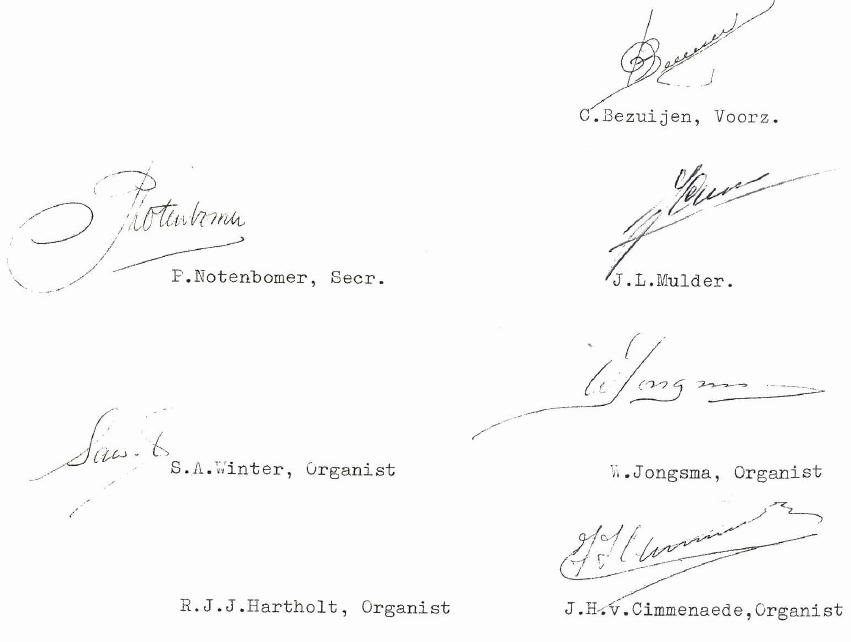 Bijlage 2.S c h e m a t i s c h  o v e r z i c h tGESPREK met ORGELBOUWERSBijlage 2.CONCEPT-CCNTRACT.De ondergetekenden:Enerzijds :Nader te noemen opdrachtgever.Anderzijds:Nader te noemen orgelbouwer :verklaren te zijn overeengekomen, enerzijds de opdracht te geven,anderzijds de opdracht te aanvaarden voor:volgens de hier aangehechte omschrijving, onze offerte, bestaandeuit de bladen nr .... tot en met nr .... en gedateerd............ waarvoor door opdrachtgever aan orgelbouwer alsaanneemsom zal worden uitbetaald een bedrag van(ƒ            )waarbij de orgelbouwer de verplichting aangaat geen gelden ofandere stoffelijke vergoeding uit te keren aan adviseurs, organistenof derden.Voorts verklaren de partijen te zijn overeengekomen als volgt:Artikel 1.Het hierboven genoemde werk zal afgeleverd worden .... maandenna ondertekening van het contract en ontvangst van de eerstebetalingstermijn, behoudens onvoorziene omstandigheden. Onvoorzieneomstandigheden zijn o. m.: vertraagde levering door onderdelen-leveranciers, weigering van invoervergunningen, buitengewoneoproeping van personeel in militaire dienst, staking vanpersoneel, inmenging der overheid in de productie en eventueleandere gevallen van overmacht.Artikel 2.a. De betaling van het in aanhef genoemde bedrag zal als volgtplaats vinden:Een derde gedeelte contant bij ondertekening van de overeenkomst.Een derde gedeelte bij aflevering der materialen ter plaatsevan het werk.Een derde gedeelte na aflevering en goedkeuring van het instrumentdoor de daarvoor aangewezen persoon.b. De materialen worden, wanneer het tweede derde als bovenbedoeldaan orgelbouwer is voldaan, eigendom van opdrachtgever,nadat zij ter plaatse van het werk zijn afgeleverd. Vóór dezeeigendomsovergang, verblijven de materialen voor risico vanorgelbouwer .c. Voor gedeelten van de aanneemsom, welke niet volgens hethierboven, onder a bepaalde, worden voldaan, is de opdrachtgeveraan orgelbouwer de normaal geldende bankrente verschuldigd.Artikel 3.De orgelbouwer verplicht zich de opdrachtgever, of diens gemachtigdetijdig te waarschuwen, wanneer het werk opgeleverd kan worden. De keuring moet binnen 14 dagen na oplevering geschieden.Artikel 4.De in aanhef genoemde aanneemsom is gebaseerd op de arbeidslonenvan de Collectieve Arbeids-Overeenkomst voor het Orgelbouwbedrijf............Indien na datum van inschrijving de lonen in deze CollectieveArbeids-Overeenkomst worden gewijzigd, of er wettelijke veranderingzal komen in de sociale en/of fiscale lasten, op hetwerk drukkende, zullen de meerdere of mindere kosten, uit eenen ander voortvloeiende, met de opdrachtgever worden verrekend.Indien de eerste betaling, genoemd in artikel 2, voldaan is,zullen eventuele wijzigingen van materiaalpri jzen niet verrekendworden.Artikel 5.In de in aanhef genoemde aanneemsom zijn niet inbegrepen:a. Eventuele kosten van advies en inspeling, met uitzonderingvan die, te maken wanneer er een herkeuring moet plaats vinden,tengevolge van belangrijke tekortkomingen in het opgeleverdewerk. De kosten voor herkeuring bedragen: j 15- — Per dag, perpersoon (ten hoogste 3 personen), verhoogd met reis- en verblijfkosten.welke voor rekening van de orgelbouwer zijn.hiervoor nodig.c. Eventuele kosten van kap-, metsel- en schilderwerk.d. Hulp bij het afladen en ophijsen van de zware onderdelen en plaatsingskosten van het hijswerk.e. Eventuele .veranderingen aan orgelvloer, gaanderij, toegangsdeuren,ramen enz.f. Het droogmaken van muren, dichtmaken van ramen, vochtwering e.a.g. Verblijfkosten tijdens de montage bij nieuwbouw.Artikel 6.Het werk wordt opgeleverd met een garantietijd van .... jaren,volgens onderstaande bepalingen.Gedurende de garantietijd verbinden de orgelbouwer of diens erfgenamen of rechtverkrijgenden zich, alle fouten en gebreken, ontstaan uit materiaal, constructie of samenstelling, in de kortst mogelijke tijd, kosteloos en afdoende te herstellen. Gebreken, klaarblijkelijk ontstaan door verkeerde of ondeskundige behandeling, door abnormale chemische of atmospherische invloeden, door ongedierte of uiterlijk geweld, door stof erontstemming, vallen buiten deze garantie.Voor de electrische machines en gelijkrichters gelden de garantiebepalingen, welke daarvoor door de fabrikanten en/of  leveranciers, zijn vastgesteld.Artikel 7.De orgelbouwer zal voor de intonatie van het orgel in de gelegenheidgesteld worden rustig te kunnen werken zonder storend geluid, veroorzaakt door het verrichten van werkzaamheden door anderen in het kerkgebouw. Storend geluid van buiten het gebouw (verkeer enz.) is hierin niet begrepen.Artikel 8.Zolang de garantietermijn volgens artikel 6 loopt, verplicht deopdrachtgever zich, het orgel minstens 1 x per jaar door de orgelbouwerte laten stemmen. De kosten hiervoor worden berekend volgens tarief van de Kerkorgelbouwersbonden.Artikel 9.Partijen verbinden zich, alle geschillen, welke tussen beidenmochten ontstaan, terzake of in verband met bovengenoemde bepalingen,niet te onderwerpen aan de wereldlijke rechter, dochter beslissing voor te leggen aan een arbitragecommissie, welkezal bestaan uit drie personen:a. Een adviseur, te benoemen door de opdrachtgever.b. Een orgelbouwer, te benoemen door de orgelbouwer.c. Een neutraal persoon, tevens voorzitter, te benoemen door het hoogste gezag van het betreffende kerkgenootschap De uitspraak van deze commissie is voor beide partijen bindend.Een geschil is aanwezig, als een der partijen verklaart, dat dit het geval is.Kosten: de arbitrage-commissie kan de partij, die in het ongelijkgesteld is, in de kosten van het geding veroordelen, Aldus in tweevoud opgemaakt te 				dd.De opdrachtgever: 		De Orgelbouwer:1. Restauratie?Fa. L. Verschueren C.V.
in principe wel  mogelijk; maar het blijft altijd behelpen; de verhoudingen deugen niet; geen gebruikelijke garantiePels_& v.Leeuwen N.V.resultaat niet in verhouding met de kosten; restauratie praktisch even duur als nieuwbouw; pedaal pneumatisch; intonatievan ver voorbije periode; niet te restaureren met de gebruikelijke garantie.2. geschat bedrag± ƒ 40.000.-- (excl.BTW)minstens ƒ 40.000.— ex.3. aantal stemmen bij nieuwbouw14 a 15 stemmen goed en verantwoord; 10 stemmen voor deze lange kerk beslist onvoldoendewenselijk 17 stemmen,beslistnodig 14 à 15 stemmen, met een fagot 16’ in het pedaal,4. plaats wh orgel bij gehele nieuwbouw ± 2 mtr achteruit; in bestaande kas dezelfde plaats; i.v.m. verwarming op de vloer een plaat van asbest en pijpwerk op één hoogte± 2 mtr achteruit op een aan te brengen gipsplaat zodat aantasting door verwarming zoveel mogelijk wordt vermeden;alle pijpwerk op hetzelfde niveau.5. Materiaal oud orgel nog te gebruiken?de orgelkas met –front niet weg doen; alleen houten pijpwerk en windmotor m. ventilator te gebruikenorgelkas en -front niets waard, worden niet eens meegenomen; geen oud pijpwerk te gebruiken.6. Inruilwaarde oud instrumentbij gehele nieuwbouw f 1200.-indien achter het bestaandefront en met gebruikmakingvan houten pijpen en motormet ventilator ƒ 6300.— +ƒ 900.— voor restant.ƒ 1000.-- alleen pijpwerk (platgetrapt); alle houtwerk wordt achtergelaten7. Demontage oud-orgeldoor de firma uit te voerendoor onszelf te verzorgen8. plaats wd organistbij gehele nieuwbouw: voor het orgel; indien achter bestaande front: a/d zijkant zelfde plaats als numidden voor het orgel9. Verblijfkosten personeel gedurende opbouw in de kerkvoorzover ƒ 12.— per dag per persoon te boven gaande voor onze rekeninggeheel voor onze rekening (volstaan kan worden met onderkomen bij gemeenteleden,niet te ver van de kerk (ca.5 weken voor 2 man ± 50 pensiondagen)10. Advies/Offertea. een nieuw 2-klav.orgel met 14 stemmen + 1 reserving ad. f 57.900.-- (excl.BTW)
b. nog 2 reserveringen minus f 3.500.—(excl.)a. een nieuw 2-klav-orgel met 15 stemmen ad f 61.000.— (excl.BTW)b.indien 3 reserveringen minus f 9640.--11. Andere mogelijkheid i.v.m. kostenbesparingIn de bestaande kas met gebruikmaking van houten pijpwerk en motor f 51.600.—(excl.) – f 900.—(restant) + BTW f 6084.-- = f 56.784.--Een gestandaardiseerd orgel met 18 stemmen en 4 transmissies: compleet f 57.000.-- + f 6.840.-- = f 63.840.--; met 3 reserveringen: f 50.440.-- + f 6052.-- = 56.492.—minus f 1000.—(oud instr.)12.Garantie, levertijdstemming, betalingscondities10 jaar; ± 8 mnd.; 1x per jaar; in 3 termijnen10 jaar; 8-12 mnd.; 1x per jaar; in 3 termijnen13. Afloopdatum C.A.O.1 april 19701 april 1970